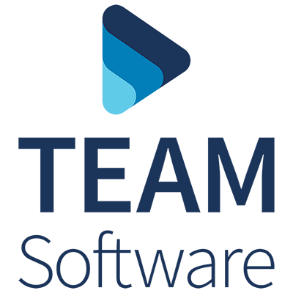 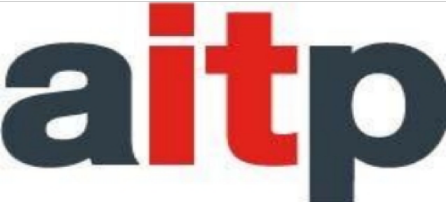 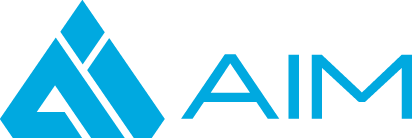 AITP Omaha Scholarship CommitteeP.O. Box 583Omaha, Nebraska 68101www.aitpomaha.orgApril 1, 2023Scholarship RepresentativeRE: AITP ScholarshipsDear Scholarship Representative: The Omaha chapter of the Association of Information Technology Professionals (AITP), in partnership with AIM and major financial support from the Team Software Chad Nourse Scholarship Fund, is offering several scholarships to help further the education of students who are planning to attend or continuing to attend a college, university, community college, or technical school in Nebraska, Iowa, Missouri, Kansas, North Dakota, or South Dakota, with the goal of achieving an associate’s or bachelor’s degree in Information Systems, Information Technology, Computer Science, Cybersecurity or a related field. Please inform students of this scholarship opportunity. The instructions and application forms are available at the www.aitpomaha.org.  All applications are due by June 1, 2023.  Scholarship recipients will be notified by July 1, 2023.If you have any questions, please contact Melissa Flannery via email at flannery@bellevue.eduor via telephone at (402) 557-7135.Sincerely,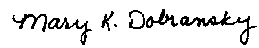 Mary DobranskyChair, AITP Omaha Scholarship Committee